0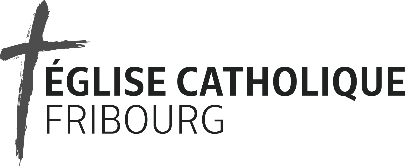 Célébration de l’éveil à la foiJésus et les enfantsDate, heure, lieu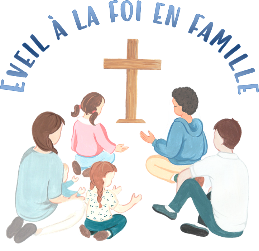 Quoi ?Description Qui ?TempsL’accueil dans la communauté chrétienne Les parents dessinent avec les enfants le contour de leurs mains et écrivent le prénom de l’enfant.Répétition du chant5 min.Signe de croixLa célébration autour de la ParoleSelon le livre p.157 à 1591 min.Lecture de l’EvangileLecture de l’évangile selon saint Marc« Laissez les enfants venir à moi, ne les empêchez pas, car le royaume de Dieu est à ceux qui leur ressemblent. » (…) Il les embrassait et les bénissait en leur imposant les mains.
Mc 10,14 et 16PrêtreIllustration par les silhouettes5 min.Explication des activités de JésusJésus embrassait les enfantsExplication : livre p. 157Geste : les enfants se font embrasser par les parentsChant : Je veux être l’ami du Seigneur JésusUn (e) animateur(rice)5-10 min.Jésus bénissait les enfants en leur imposant les mainsExplication : livre p. 159 Geste : Imposition des mains par le prêtre pendant la prièrePère, infiniment bon, envoie ton Esprit sur ces enfants qui, par leur simplicité et leur capacité d’accueil, nous montrent le chemin vers ton Royaume.Chant : Je veux être l’ami du Seigneur Jésus Les enfants déposent leurs mains sur la silhouette de JésusUn (e) animateur(rice)Prêtre5 min.Jésus bénissait les enfantsExplication : p. 158Geste : Bénédiction des familles par le prêtre après le chantChant : Je veux être l’ami du Seigneur JésusUn (e) animateur(rice)5 min.L’envoi 
Bénédiction finaleEnfants et parents viennent recevoir la bénédiction.Prêtre1 min.GoûterTravail manuel Les familles reçoivent une belle feuille avec l’image de Jésus qui bénit. Les enfants dessinent leur famille autour de Jésus.